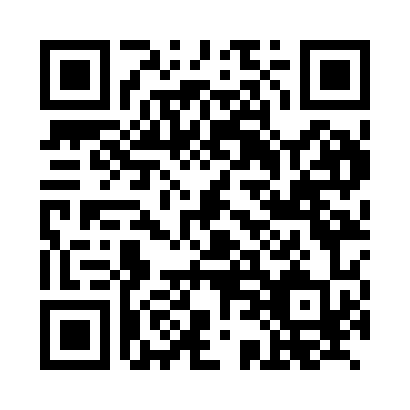 Prayer times for Trelde, GermanyWed 1 May 2024 - Fri 31 May 2024High Latitude Method: Angle Based RulePrayer Calculation Method: Muslim World LeagueAsar Calculation Method: ShafiPrayer times provided by https://www.salahtimes.comDateDayFajrSunriseDhuhrAsrMaghribIsha1Wed3:055:461:185:238:5111:222Thu3:055:441:185:238:5311:233Fri3:045:421:185:248:5411:244Sat3:035:401:185:258:5611:255Sun3:025:381:185:268:5811:256Mon3:015:361:175:269:0011:267Tue3:005:341:175:279:0111:278Wed3:005:321:175:289:0311:279Thu2:595:311:175:289:0511:2810Fri2:585:291:175:299:0611:2911Sat2:575:271:175:309:0811:3012Sun2:575:251:175:309:1011:3013Mon2:565:241:175:319:1111:3114Tue2:555:221:175:329:1311:3215Wed2:555:201:175:329:1511:3216Thu2:545:191:175:339:1611:3317Fri2:545:171:175:349:1811:3418Sat2:535:161:175:349:2011:3419Sun2:525:141:175:359:2111:3520Mon2:525:131:175:359:2311:3621Tue2:515:121:175:369:2411:3722Wed2:515:101:185:379:2611:3723Thu2:505:091:185:379:2711:3824Fri2:505:081:185:389:2911:3925Sat2:495:061:185:389:3011:3926Sun2:495:051:185:399:3111:4027Mon2:495:041:185:409:3311:4128Tue2:485:031:185:409:3411:4129Wed2:485:021:185:419:3511:4230Thu2:485:011:185:419:3611:4231Fri2:475:001:195:429:3811:43